MODELO: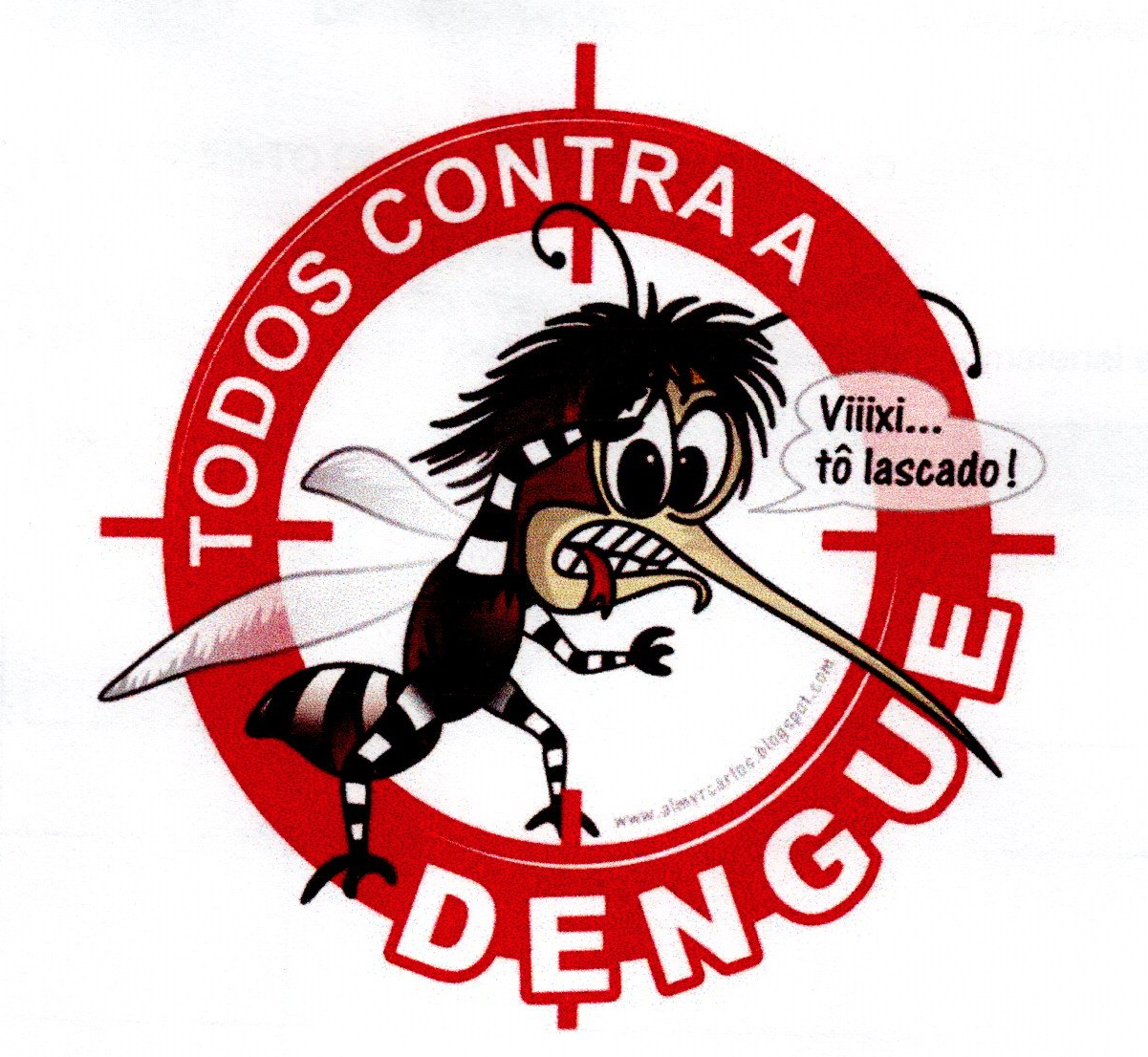 DOCUMENTAÇÃO NECESSÁRIA PARA DISPENSA DE LICITAÇÃO:CERTIDÃO FISCAL REGULAR CERTIDÃO DE DÉBITOS RELATIVOS A CRÉDITOS TRIBUTÁRIOS FEDERAIS E À DÍVIDA ATIVA DA UNIÃO (PREVIDENCIÁRIA)CERTIDÃO FISCAL REGULAR DO FGTS.CERTIDÃO NEGATIVA DE DÉBITOS TRABALHISTAS (CNDT)COMPROVAÇÃO DE QUALIFICAÇÃO HÁBIL PARA FORNECIMENTO DOS PRODUTOS, OBJETO DESTA COTAÇÃO, CONSTITUÍDO POR DECLARAÇÃO (ÕES) CONCEDIDA (S) POR PESSOA (S) JURÍDICA (S) DE DIREITO PÚBLICO OU PRIVADO, ATESTANDO QUE A EMPRESA FORNECEU PRODUTOS SEMELHANTES AOS DO OBJETO DESTA COTAÇÃO.CONDIÇÕES PARA A CONTRATAÇÃO:A FIRMA QUE APRESENTAR MENOR PREÇO E ESTIVER COM AS CNDS FISCAIS E TRABALHISTA REGULAR (ITENS 1.1, 1.2 E 1.3) E APRESENTAR A COMPROVAÇÃO DE QUALIFICAÇÃO HÁBIL (ITEM 1.4), DEVERÁ AGUARDAR APROVAÇÃO DO EMPENHO PARA QUE A CONTRATAÇÃO SEJA EFETIVADA.A EFETIVAÇÃO DA CONTRATAÇÃO SERÁ APÓS PARECER DA SECRETARIA DE PLANEJAMENTO E CONTROLE INTERNO, ASSESSORIA JURÍDICA E CONTABILIDADE PARA DISPENSA DE LICITAÇÃO ATRAVÉS DO ART. 75 DA LEI 14.133/21.CASO A FIRMA QUE APRESENTAR MENOR COTAÇÃO ESTEJA PENDENTE COM ALGUMA CND FISCAL OU TRIBUTÁRIA, SERÁ DESCONSIDERADA A PROPOSTA E VERIFICADOS AS CNDS DAS EMPRESAS REMANESCENTES, SENDO CONSIDERADA CLASSIFICADA A QUE ESTIVER COM AS CNDS FISCAIS REGULARES.O PRAZO DE ENTREGA DO OBJETO SERÁ DE ATÉ 30 (TRINTA) DIAS ÚTEIS.O(S) ITEN(S) DEVERÃO SER ENTREGUES NO ENDEREÇO XXX NO HORÁRIO DAS 09:00 ÀS  12:00 HORAS E DE 14:00  ÀS 16:00 HORAS, NOS DIAS ÚTEIS, DE SEGUNDA A SEXTA-FEIRA. SENDO O FRETE, CARGA E DESCARGA POR CONTA DO FORNECEDOR ATÉ O LOCAL INDICADO.O AVISO DE INTENÇÃO DE DISPENSA DE LICITAÇÃO JUNTAMENTE COM ESTA GUIA ESTÁ DISPONIBILIZADO NO SÍTIO OFICIAL DA MUNICIPALIDADE: www.sumidouro.rj.govbr/compraITEMDESCRIÇÃOUNIDQUANTVALOR UNIT VALOR TOTAL01ADESIVO AUTO COLANTE (COLORIDO) PARA COMBATE A DENGUE, REDONDO TAMANHO 9 CM X 9 CMUND1.000